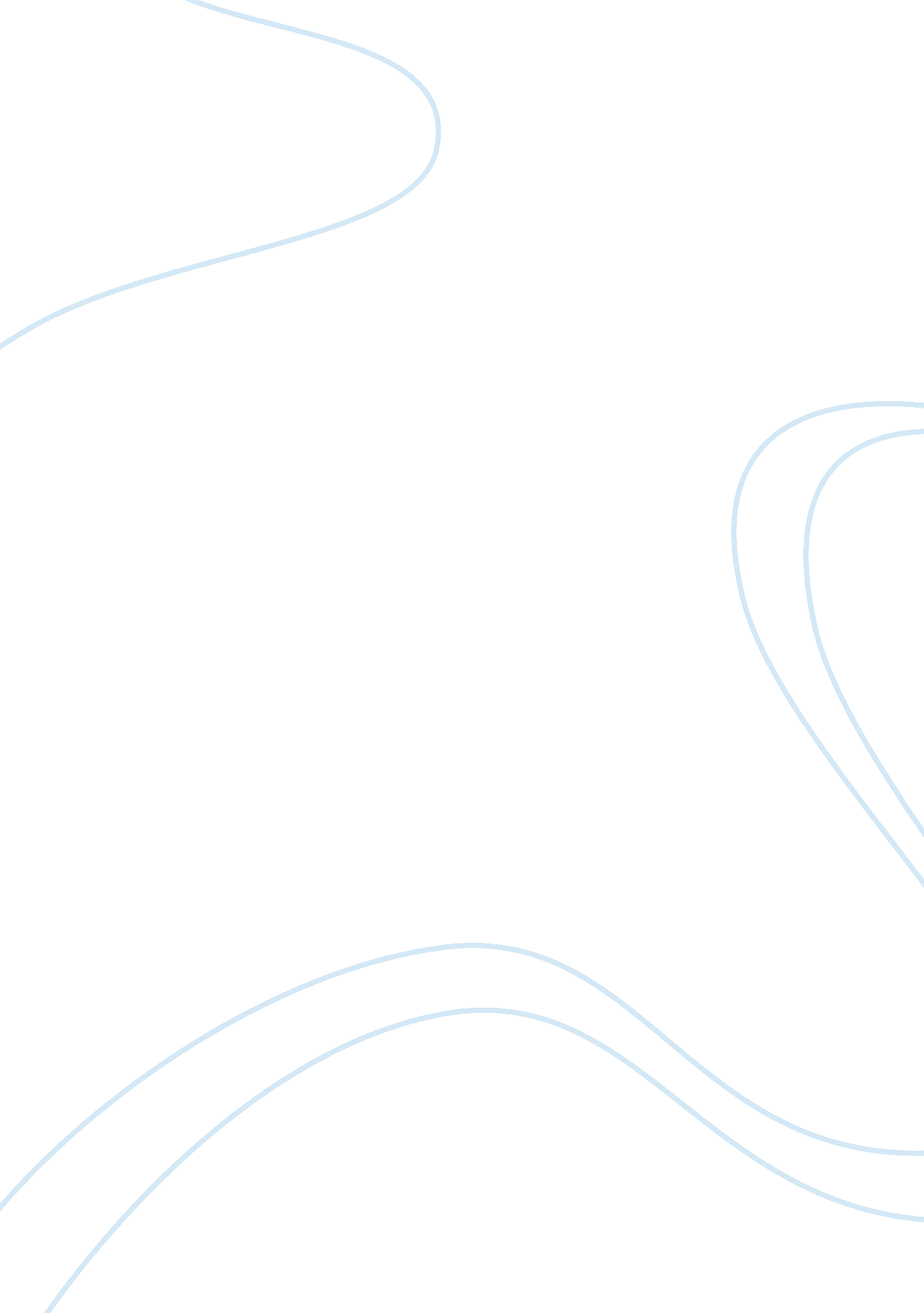 Only fools and charlatans know everything and understand nothing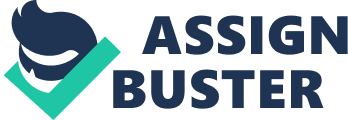 This is the famous quote of Anton Chekhov. Once I read it accidentally while surfing the Internet. These words stroke me. I realized that life is meant for constant growth, which means never to stop at anything you have reached and always search for new heights. Thus, I decided that I have to change some things in my life to implement the ideas. My decision was to transfer to a school that may offer more opportunities for the academic and personal growth. So my choice was St. Xavier High School. If you would ask me why I have chosen your school I can surely state that St. Xavier has four main points which correspond to my needs: Great outlook for university education. Opportunities to take interesting classes. Community that breeds hard wor. Athletic teams (wrestling). I am sure that studying at St. Xavier could be of great benefit for the school as well as for me. As a sophomore now, I am taking some Junior Credits and I was also listed in the Honor Roll when being a freshman. Besides, my interest in science was noticed by the teachers and as a result I participated in Science Olympiad at Ridge. So I am ready to challenge myself and take HonorsAP classes at St. Xavier. Your qualified teachers, smaller classes and interesting curriculum content as well as the student body with a strong ethic will be beneficial to my academics and I believe I will be able to earn higher scores and represent your school at the proper level. During my high school years I was engaged not only in academic studies. To be called “ a fulfilled personality”, a person has to be physically developed. I have always been interested in sports, but my favorite one have always been swimming and, in the last few years, wrestling. I know that your school has an excellent swimming team and facilities so I am eager to bring out my best for the school’s benefit. Continuing the wrestling activity would also be of great opportunity for me to reach better results. But my interests are not only limited with sports and studies. Due to the inquisitive character of mine, I have tried some other occupations such as playing clarinet at Lakota Ridge and taking some private piano lessons. I am quite aware of the highest reputation of your school and I hope you will give me the privilege to continue my studies at your institution. 